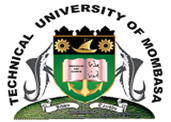 TECHNICAL UNIVERSITY OF MOMBASAUNIVERSITY EXAMINATION FOR:	: END OF SEMESTER EXAMINATIONSERIES:TIME:HOURSDATE:Instructions to CandidatesYou should have the following for this examination-Answer Booklet, examination pass and student IDThis paper consists of  questions. AttemptQuestion 1COMPULSORY.Do not write on the question paper.Question ONE (30 marks)Explain the term environmental auditing (3 marks)Give the objectives of Public involvement in EIA exercises (3 marks)Describe the nature of EIA and give 5 of its sources of information (10 marks)Discuss the different types of Environmental Audits (14 marks)Question TWO (30 marks)Discuss the term Cumulative Effects Assessment (5 marks)Give the structure of an Environmental Audit report (10 marks)Explain the following:Control auditing (5 marks)Post audit orders (5 marks)Public Hearing (5 marks)Question THREE (30 marks)State what you understand by the term abandonment as used in EIA and explain how it is addressed (15 marks)EIA has been described as one of the more successful policy of the 20th Century. Discuss (15 marks)Question FOUR (30 marks)Give the structure of an EIA report (30 marks)Question FIVE (30 marks)Discuss Impact Prediction and Assessment in an EIA study(30 marks)Question SIX (30 Marks)Discuss the objectives of an Environmental Monitoring and Audit Programme (16 marks)Explain the purpose of an Environmental Management Plan (14 marks)